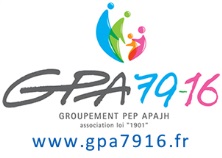 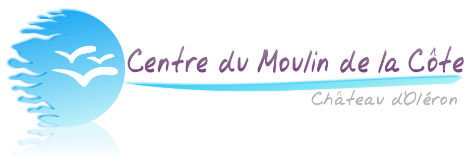 Projet Animateur : Bâtiment(s) :Box : Bus : du centre Du Lundi 18 au Mercredi 20 mars                         2019Niveau PSEffectif Enfants : 23     Adultes : 5Allergie : Ecole François Lassagne à LinarsEnseignant(s) Mme DebeauObservation : Allergie : Lundi Mardi Mercredi Jeudi Vendredi Arrivée 10h30Installation et visite du centre« Apéritif de bienvenue »8h30/12hPêche à pied sur estran Rocheux à l’EcuissièreBM à 9h00 Coeff 85/93RangementLibération des bâtiments10h/12hVisite de la citadelle du Château d’Oléron, Grande chasse aux trésors : « dans la peau d’un pirate »12h30/13h30 Repas12h30/13h30 RepasPique-Nique 14h/17h30Visite du port de pêche de la Cotinière+Visite de la criée du Port de pêche de la Cotinière14h/17h30SiesteLa pêche dans tous ses étatsLand’ArtDépart 15h30